Date : ______________________ 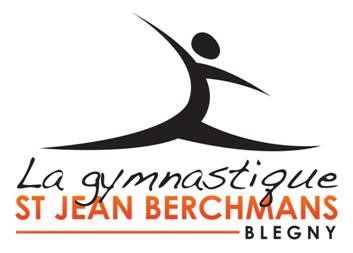 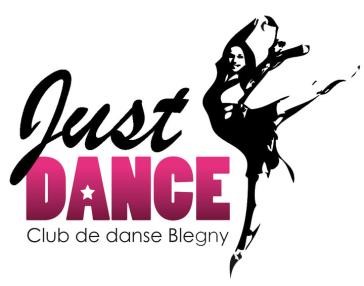 A compléter par le sportif ou son représentant légal s’il s’agit d’un mineur !!!!!!!!!! Merci de compléter ce document en lettres MAJUSCULES !!!!!!!!!!NOM : ___________________________ PRENOM : _____________________________ Date de naissance : _____/_______/________   NATIONALITE : _________________ Sexe : H  /  F RUE : _________________________________________________ No. ______________ CODE POSTAL : 	B___________  COMMUNE : ________________________________ TELEPHONE :  	_____/_____________ 	GSM : _______/____________________ E-MAIL :(A compléter en majuscule) ____________________@_________________________ L’ADRESSE NE SERVIRA QUE POUR DES RAISONS INTERNES AU CLUB ET NE SERA EN AUCUN CAS UTILISE A DES FINS COMMERCIALES. Inscription au(x) cours de : ____________________________________________________ Nom et tél médecin traitant : __________________________________________________ Autorise la Gymnastique Saint Jean Berchmans à utiliser mon/son image : OUI - NON  Remarques éventuelles : ___________________________________________________________________________ Je déclare avoir reçu le R.O.I.  Nom : _______________________________________________ Date : _______________________________________________ Signature : ___________________________________________ Notre politique de confidentialité est reprise sur notre site gymblegny.com ; merci d’en prendre connaissance.___________________________________________________________________________ Réservé à l’organisation ASBL St Jean Berchmans Cours collectifs :  								Banque		ComptantCotisation payée date : ___________	Montant : _______		Cours par Cartes :  Assurance payée date : ___________	Montant : _______(Ré)Inscription Fédé en date du : _______________________ No. D’affiliation : ______________________________ 